Прием заявления физического лица (его законного или уполномоченного представителя) о получении его налогового уведомления через МФЦПо результатам взаимодействия Управления Федеральной налоговой службы России по Архангельской области и Ненецкому автономному округу и государственного автономного учреждения Архангельской области «Архангельский региональный многофункциональный центр предоставления государственных и муниципальных услуг» заключено дополнительное соглашение о взаимодействии и расширен перечень услуг Федеральной налоговой службы, организация предоставления которых осуществляется через МФЦ.С 22 октября 2018 года в отделениях МФЦ Архангельской области организован прием заявления физического лица (его законного или уполномоченного представителя) о получении его налогового уведомления лично под расписку через МФЦ.Для получения услуги физическим лицам необходимо обратиться в любое отделение МФЦ на территории Архангельской области, представить документ, удостоверяющий личность (при необходимости – документ, подтверждающий полномочия представителя), и заполнить заявление о передаче сводного налогового уведомления через МФЦ и письменное согласие на признание сведений, составляющих налоговую тайну, общедоступными для МФЦ.При приеме документов специалист МФЦ информирует заявителя (представителя заявителя) о возможности получения результирующих документов не позднее 5 рабочих дней с момента оформления заявления в МФЦ, а также сообщает, что налоговые уведомления и информационные сообщения о невозможности предоставления уведомлений хранятся в МФЦ в течение 30 календарных дней.Выдача сводного налогового уведомления осуществляется в МФЦ при личном обращении заявителя (представителя заявителя). Комплект, который направляется налогоплательщику, содержит само налоговое уведомление и квитанции на уплату налогов. Оплатить налоги, указанные в уведомлении за налоговый период 2017 года, нужно не позднее 3 декабря 2018 года. 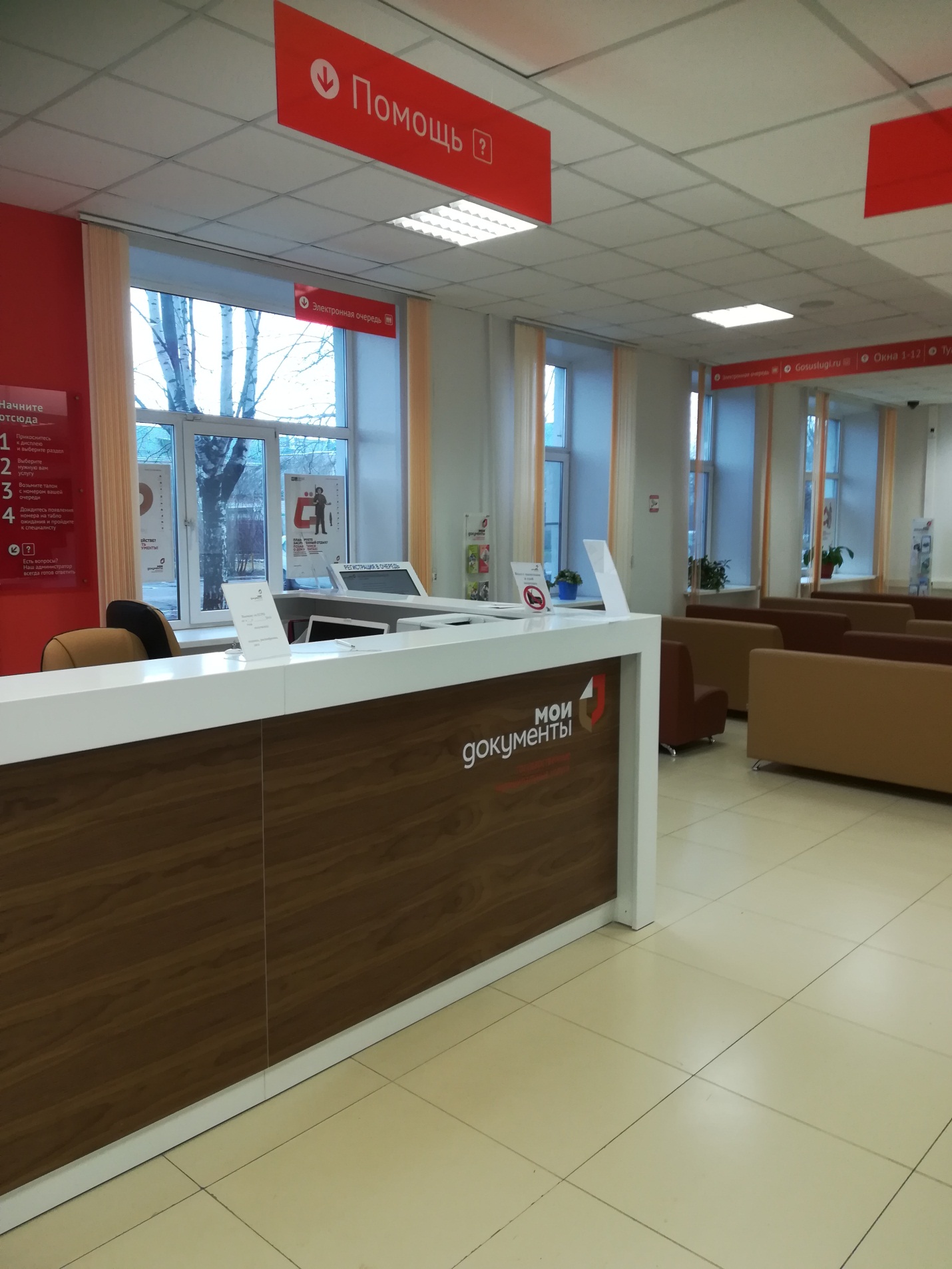 